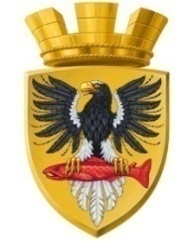 Р О С С И Й С К А Я   Ф Е Д Е Р А Ц И ЯКАМЧАТСКИЙ КРАЙР А С П О Р Я Ж Е Н И ЕАДМИНИСТРАЦИИ ЕЛИЗОВСКОГО ГОРОДСКОГО ПОСЕЛЕНИЯот  «11» апреля 2016 г.		                                    № 114 - р                         г. ЕлизовоО внесении изменений в распоряжение от 30.04.2015 № 109-р «Об утверждении Перечня  должностей муниципальной службы в администрации Елизовского городского поселения и ее органах, при назначении на которые граждане обязаны представлять сведения  о своих доходах, об имуществе и обязательствах имущественного характера, а также сведения о доходах, об имуществе и обязательствах имущественного характера своих супруги (супруга) и несовершеннолетних детей и при замещении которых муниципальные служащие обязаны представлять сведения о своих доходах, расходах, об имуществе и обязательствах имущественного характера, а также сведения о доходах, расходах, об имуществе и обязательствах имущественного характера своих супруги (супруга) и несовершеннолетних детей»      В соответствии с Федеральным законом от 02.03.2007 № 25-ФЗ «О муниципальной службе в Российской Федерации», Федеральным законом от 25.12.2008 № 273-ФЗ «О противодействии и коррупции», Федеральным законом от 03.12.2012 № 230-ФЗ «О контроле за соответствием расходов лиц, замещающих государственные должности, и иных лиц их доходам», в соответствии с распоряжением администрации Елизовского городского поселения от 12.02.2016 г. № 21-к «Об утверждении штатного расписания Управления финансов и экономического развития администрации Елизовского городского поселения»,  распоряжением администрации Елизовского городского поселения от 12.02.2016 г. № 22-к «Об утверждении штатного расписания Управления жилищно-коммунального хозяйства  администрации Елизовского городского поселения», распоряжением администрации Елизовского городского поселения от 12.02.2016 г. № 20-к «Об утверждении штатного расписания Управления имущественных отношений  администрации Елизовского городского поселения»      1. В приложение к распоряжению администрации Елизовского городского поселения от 30.04.2015 № 109-р «Об утверждении Перечня должностей муниципальной службы в администрации Елизовского городского поселения и ее органах, при назначении на которые граждане обязаны представлять сведения о своих доходах, об имуществе и обязательствах имущественного характера, а также сведения о доходах, об имуществе и обязательствах имущественного характера своих супруги упруга) и несовершеннолетних детей и при замещении которых муниципальные служащие обязаны представлять сведения о своих доходах, расходах, об имуществе и обязательствах имущественного характера, а также сведения о доходах, расходах, об имуществе и обязательствах имущественного характера своих супруги (супруга) и несовершеннолетних детей», внести следующие изменения:	Раздел 2 изложить в новой редакции:«2. Перечень должностей муниципальной службы в администрации  Елизовского городского поселения и ее органах, замещение которых связано с      коррупционными рисками	2.1.  В Управлении делами  администрации Елизовского городского поселения:	- советник;- советник отдела по обеспечению безопасности населения. 2.2. В Управлении финансов и экономического развития администрации Елизовского городского поселения:- советник бюджетного отдела;- консультант бюджетного отдела;- советник отдела учета исполнения бюджета;- начальник отдела учета исполнения бюджета;- консультант отдела учета исполнения бюджета;- советник отдела муниципальных закупок, регламентации и мониторинга муниципальных услуг;- главный специалист-эксперт отдела муниципальных закупок, регламентации и мониторинга муниципальных услуг;- начальник отдела муниципальных программ, прогнозирования, инвестиционной политики и предпринимательства;- советник отдела муниципальных программ, прогнозирования, инвестиционной политики и предпринимательства;- главный специалист-эксперт отдела муниципальных программ, прогнозирования, инвестиционной политики и предпринимательства.2.3 В Управлении жилищно-коммунального хозяйства администрации Елизовского городского поселения:- консультант;- советник отдела реформирования жилищно-коммунального комплекса и правового регулирования;- начальник отдела модернизации жилищно-коммунальной инфраструктуры и благоустройства;- консультант отдела модернизации жилищно-коммунальной инфраструктуры и благоустройства.2.4 В Отделе по культуре, молодежной политике, физической культуре и спорту администрации Елизовского городского поселения:- советник.2.5 В Управлении архитектуры и градостроительства администрации Елизовского городского поселения:- начальник отдела по использованию и охране земель;- консультант отдела по использованию и охране земель.2.6 В Управлении имущественных отношений администрации Елизовского городского поселения:- начальник отдела по управлению жилищным фондом;- советник отдела учета и управления муниципальной собственностью;-консультант отдела учета и управления муниципальной собственностью;» 2. Управлению делами администрации Елизовского городского поселения  разместить  настоящее распоряжение в информационно - телекоммуникационной сети «Интернет» на официальном сайте  администрации Елизовского городского поселения.	3. Обеспечить ознакомление заинтересованных муниципальных служащих с перечнем должностей муниципальной службы, замещение которых связано к коррупционными рисками.	4. Контроль за исполнением данного распоряжения возложить на руководителя Управления делами администрации Елизовского городского поселения Назаренко Т.С.Глава администрацииЕлизовского городского поселения				                   Д.Б. Щипицын     